Vanuatu Basketball Federation 2019 License Form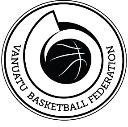 Personal DetailsClubBy signing this document, I agree that I am affiliating to the Vanuatu Basketball Federation for the2019’s season.A 3,000vt fee is to be paid if you affiliate as a player, and any other role in addition to the player’s one.A 1,500vt fee is to be paid if you affiliated either as an official, a coach or a club member.Signature:         		Date:             	             Vanuatu Basketball Federation is a member of FIBA and FIBA Oceania. C/- Vasanoc Office, PO Box 284, Port Vila, Vanuatu. Tel: +678 23230First NameFAMILY NAMEDate of birthSexE-mailPhone NumberNationalityClub Name (if any)Role (multiple choices possible)PlayerYes    /    NoOfficial (score bench/referee)Yes     /      NoCoachYes      /      NoClub memberYes       /        No